Csorba Győző Könyvtár – Irodalmi kvíz (2014. december)TÉL – DECEMBER – ÜNNEP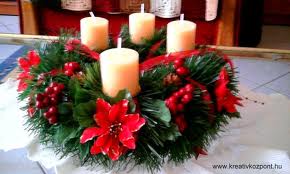 „Az ünnep a szív legfőbb gazdagsága”/Csorba Győző/December, az év utolsó hónapja a leggazdagabb tartalmú ünnepünkre, a karácsonyra való készülődés időszaka. Költőink, íróink verseikben, elbeszéléseikben számtalanszor megfogalmazták az adventi várakozás, az ünnepvárás vagy maga a karácsony felemelő pillanatait. Kérdéseinket ezúttal nemcsak az ünnephez kapcsolódó írásokból állítottuk össze, hanem a tél szépségei és zordságai is megjelennek idézeteinkben, s kicsit kitekintve, zenei és filmes kérdés is szerepel e havi kvízünkben.A helyes megfejtők között minden hónap végén könyvjutalmat sorsolunk ki. A kvíz beküldési határideje december 31.Mindhárom írónk Nagy Magyarország szülötte. Mindhárman szülőföldjüktől távol hunytak el. A keresett író hamvait 1989-ben Kaliforniában, a Csendes-óceán vizébe szórták. Ki az a nagy írónk, aki így jellemezte a december hónapot?„Ez a hónap az ünnep. Mintha mindig harangoznának, nagyon messze, a köd és hó fátylai mögött.”Márai SándorWass AlbertTamási ÁronA három nagy magyar költő közül kettő a 19. század, egy pedig a 18. és a 19. század fordulóján élt és alkotott. Melyik költőnk versében szerepel az idézett téli kép?„Tömlöccé teszed szobánkat,
Kertünket és gyümőlcsfánkat
     Zúzzal virágoztatod.
És azalatt nagy lármával
Kimormolsz szélhahotával
     S jégfogad vicsorgatod.”Tompa MihályCsokonai Vitéz MihályPetőfi SándorNyugatos költőnk, szívmelengető versben fogalmazta meg az ünnepvárást. „Szép Tündérország támad föl szívembenIlyenkor decemberben.A szeretetnek csillagára nézek,Megszáll egy titkos, gyönyörű igézet, Ilyenkor decemberben.”Melyik verset keressük?Sík Sándor: Karácsonyi álomJuhász Gyula: Karácsony feléJózsef Attila: KarácsonyMindhárom költő/író súlyos műtéten esett át. A keresett szerző gégeműtét utáni lábadozáskor írta azt a verset, amelyikből az idézet szól. Ki ő?„Komisz, kemény idő. Még a vér is megfagy 
     állatban, emberben. 
Öregek mondják, hogy ritkán láttak ily nagy 
     telet decemberben. 
A hó szőnyegébe puhán süpped a láb, 
     mintha dunyhán menne. 
Hejh, ha a hó cukor volna, ez a világ 
     milyen édes lenne!…”Babits MihályKarinthy FrigyesJuhász GyulaDecember hónapban számos szent ünnepét találhatjuk a naptárban. A három szent közül melyik nem az adventi időszakban ünnepli napját?Szent MiklósSzent LucaSzent MártonGyönyörű téli képek szerepelnek abban a nagysikerű filmben, mely film az alább idézett műből készült:„A hóval vastagon fedett pohos torony környékén, ahol láthatatlanul károgtak az elrejtőzött varjak és csókák, a havak közéásott gyalogúton végre egy orosz sapkás, rövidbundás úrihölgyet látott közelegni.( …) A hajdan finom orrocskát pirosra marta most a hideg ….”Ki készített filmet a fent idézett műből?Fábry ZoltánBódy GáborHuszárik ZoltánWeöres Sándor karácsonyt köszöntő sorait idéztük hiányosan. Hogy szól az utolsó sor?„Köszöntlek, karácsony
Fagy-csillagos éje,
Megdermedt napkelte,
Szürke madár röpte,
Új esztendő közelsége
…………………….”Mikulás hónapjaSzenteste eljöveteleJézuska születéseHárom erdélyi költő karácsonyi verséből idéztünk. Melyik versidézet származik Dsida Jenő tollából?„S hogy ne a hóban, csillagokban,
ne ünnepi foszlós kalácson,
ne díszített fákon, hanem
a szívekben legyen karácsony.” „Jó gyermekek mind örülnek, 
kályha mellett körben ülnek, 
aranymese, áhitat 
minden szívet átitat.”„Karácsony készűl, emberek! 
Szépek és tiszták legyetek! 
Súroljátok föl lelketek, 
csillogtassátok kedvetek, 
legyetek ujra gyermekek 
hogy emberek lehessetek!”„Igaz lelkünket, akárcsak az ünneplő ruhákat, gondosan őrizzük meg, hogy tiszta legyen majd az ünnepekre.”„- a karácsony (……) jó hírével mindent bevilágít, hogy térben és időben minden – ami szép és igaz – tudva, nem tudva feléje mutat, s méltán meríthet világosságot belőle.”„Ötévesnek lenni jó. Havat enni az ablak párkányáról, jégcsapot, sültalmát szagolni, odabújni. Gondolni a Jézuskára érdeklődve és homályosan. (……) És a szeretetről azt hinni, van, mint a levegő, mint a kék ég, van, és nem fogy el. Végtelen, magától értetődő, mint az anyám pongyolája.”Két 20. századi klasszikus költőnk és egy kortárs Kossuth-díjas írónk ünnepváró gondolatait idéztük. Melyik válaszban helyes a szerzők nevének felsorolása?József Attila, Pilinszky János, Parti Nagy LajosPilinszky János, József Attila, Parti Nagy LajosParti Nagy Lajos, Pilinszky János, József AttilaTöbbszereplős, dramatizált pásztorjáték, sok helyen még ma is gyakorolják. Melyik a legismertebb karácsonyi szokás?borszentelésregölésbetlehemezésAz adventi várakozás időszakában a karácsonyi muzsika is segíti az ünnepi hangulatot megteremteni. Számtalan együttesnek van karácsonyi lemeze, melyen magyar költők ünnepi verseit zenésítették meg. Melyik az az együttes, melynek karácsonyi lemezén szerepel József Attila: Betlehemi királyok című verse?KalákaSzélkiáltóBojtorjánA második világháború idején játszódik az a regény, melynek helyszíne egy vidéki város református intézete. A fővárosból érkező félárva főhős a téli szünetet, a karácsonyt egyedül tölti (egy másik társával) az intézet rideg falai között. Melyik közismert regényről van szó?Ottlik Géza: Iskola a határonSzabó Magda: AbigélKertész Erzsébet: Teleki Blanka„De erre az ünnepre egész évben kell készülődnöm. Úgyszólván az év háromszázhatvannégy napja szakadatlan próba az egyetlen előadásra.”„Gyerekszáj”-ból idéztünk. Melyik szerző, melyik művéből?Victor Metta Victoria – Karinthy Frigyes (átd.): Egy komisz kölök naplójaKosztolányi Dezső: A szegény kisgyermek karácsonyi panaszaiKarinthy Frigyes: Tanár úr kérem13+1.	Az adventi időszakban a várakozás örömét, a készülés hangulatát emeli, ha adventi koszorút készítünk, és minden vasárnap meggyújtunk egy gyertyát. A gyerekeknek a napok számlálásában segít az adventi naptár. De ez az időszak az ajándékok beszerzésének időszaka is. Nagy karácsonyi ajándékvásár csak minálunk! Sehol másutt! című humoros, groteszk írásból idézünk:„HASZNÁLT CIKKEK ÚJJÁ VARÁZSOLVAMai ajánlatunk:Újra lehűtött tavalyi hó”Ki az idézet szerzője?Heltai JenőKarinthy FrigyesÖrkény IstvánKérjük, adja meg nevét és elérhetőségét!